Prezentace výukové pomůcky 2021/2022Balanční věžMateřská škola Zahradní ChomutovBalanční věž IX, kód zboží: MB12862Kategorie: dřevěné stavebniceStavební rozvíjí jemnou motoriku, soustředění, koordinaci oko-ruka. Stavebnici bych doporučila pro starší děti, malé děti potřebují asistenci. Stavebnici využíváme u stolečku za dozor u dospělé osoby. Kvalita zpracování je velmi dobrá, krásné a jasné barvy.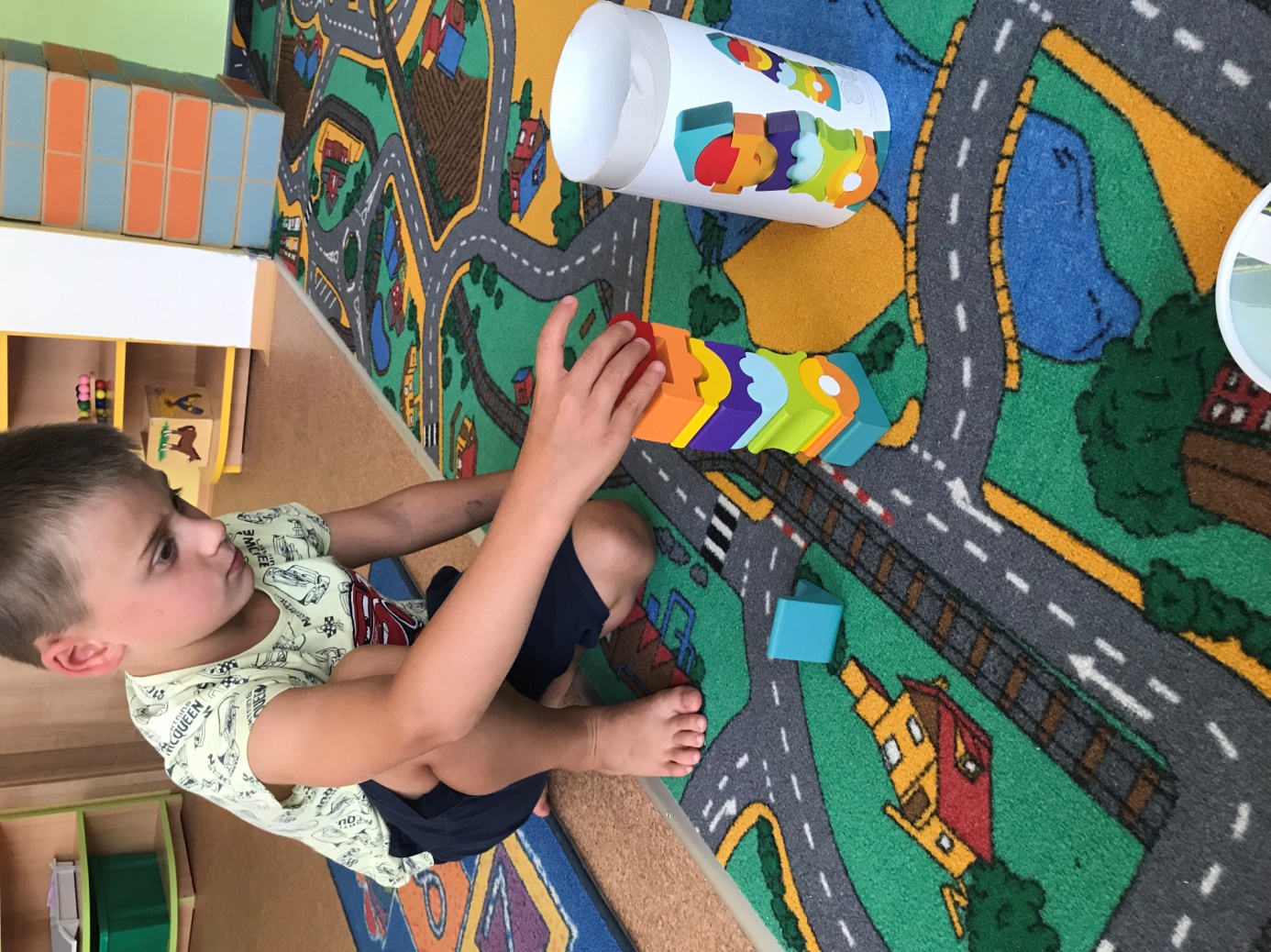 Co kam patří?Mateřská škola Zahradní ChomutovDětská skládanka – poznej, co kam patříKategorie: vzdělávací hry, logické hry a puzzleDidaktická pomůcka pro malé děti. Tato hra napomáhá zdokonalovat logické myšlení u dětí, rozvíjí motorické schopnosti, rozvíjí zručnost u dítěte. Hra obsahuje 36 dřevěných kamenů, které jsou s jednoduchými barevnými obrázky.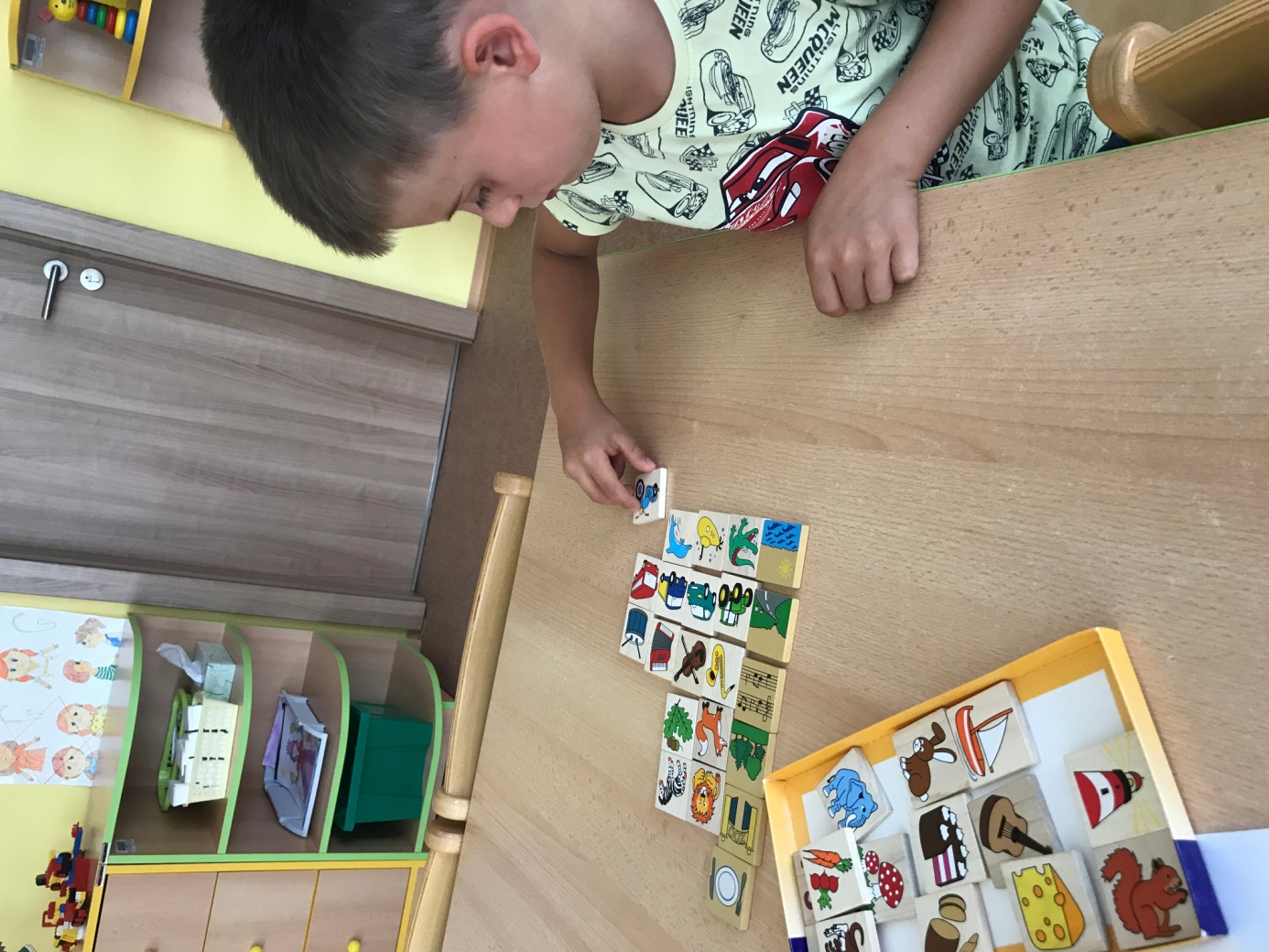 